О внесении изменений в постановление администрации Тбилисского сельского поселения Тбилисского района от 10 июля 2013 года № 543 «О Порядке работы с обращениями граждан в администрации Тбилисского сельского поселения Тбилисского района»В связи с кадровыми изменениями в администрации Тбилисского сельского поселения Тбилисского района,  руководствуясь статьями 32, 65 устава Тбилисского сельского поселения Тбилисского района,                      п о с т а н о в л я ю:Внести изменения в постановление администрации Тбилисского сельского поселения Тбилисского района  от 10 июля 2013 года № 543, изложив приложение  № 2  к Порядку работы с обращениями граждан в администрации Тбилисского сельского поселения Тбилисского района в новой редакции (прилагается). Постановление вступает в силу со дня его обнародования.Глава Тбилисского сельского поселения Тбилисского района                                                          В.А. ЧвикаловГРАФИКприема граждан главой Тбилисского сельского поселения Тбилисского района, его заместителем и начальниками отраслевых (функциональных)органов администрации Тбилисского сельского поселения Тбилисского района                                                                                                                                       »Начальник отдела делопроизводства и организационно-кадровой работы администрации Тбилисского сельского поселения Тбилисского района                                                            И.Н. Гурина         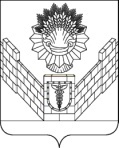 АДМИНИСТРАЦИЯ ТБИЛИССКОГО СЕЛЬСКОГО ПОСЕЛЕНИЯ ТБИЛИССКОГО РАЙОНАПОСТАНОВЛЕНИЕот   23.06.2017                                                                                               №   253ст-ца  ТбилисскаяПРИЛОЖЕНИЕ к постановлению администрации Тбилисского сельского поселения Тбилисского района от ____________2017г. № ______«ПРИЛОЖЕНИЕ № 2 к Порядку работы с обращениями граждан в администрации Тбилисского сельского поселения Тбилисского района»Фамилия, имя, отчествоЗанимаемая должностьНомер кабинета, этажПриемные дниВремя приемаЧвикалов Виктор АлексеевичГлава Тбилисского сельского поселения Тбилисского района17 каб.,II этажВторник,перваясуббота месяца9.00-11.0010.00-12.00Войтов Валерий ВячеславовичЗаместитель главы Тбилисского сельского поселения Тбилисского района15 каб.II этажВторник,перваясуббота месяца9.00-11.0010.00-12.00МельниковаАнна БорисовнаНачальник финансового отдела администрации Тбилисского сельского поселения Тбилисского района7 каб., I этажВторникпервая субботамесяца9.00-11.0010.00-12.00Шуваев Владимир ПетровичНачальник отдела по землеустройству и ЖКХ  администрации Тбилисского сельского поселения Тбилисского района10 каб., II этажВторник, первая суббота месяца9.00-11.0010.00-12.00Гурина Ирина НиколаевнаНачальник отдела делопроизводства и организационно- кадровой работыадминистрации Тбилисского сельского поселения Тбилисского района3 каб., I этажВторник, первая суббота месяца9.00-11.0010.00-12.00